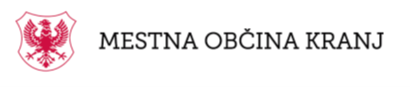 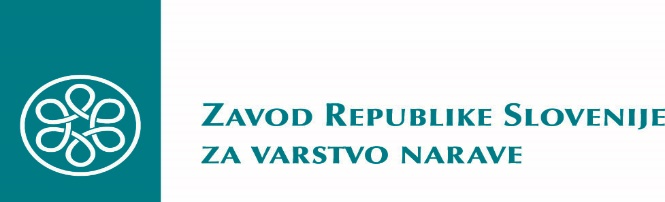 Povabilo k sodelovanju v akciji Očistimo Gorenjsko invazivkKranj, 2. marec 2023 – V poletnih mesecih letošnjega leta bo izvedena obsežna akcija odstranjevanja invazivnih tujerodnih rastlin v občinah Gorenjske. Organizacijo dogodka prevzema Mestna občina Kranj ob strokovni podpori Zavoda RS za varstvo narave.Invazivne tujerodne vrste predstavljajo eno izmed petih največjih groženj biodiverziteti, ob tem pa negativno vplivajo tudi na gospodarstvo, saj določene vrste povzročajo škodo na infrastrukturi in otežujejo kmetovanje, hkrati imajo lahko tudi škodljiv vpliv na človeško zdravje. Invazivne tujerodne vrste izpodrivajo domorodne, saj jim pogosto predstavljajo težko premagljivo konkurenco v boju za življenjski prostor in hranila. Preprečevanje vnosa invazivnih tujerodnih vrst na območja, kjer le-teh še ni, je najučinkovitejša metoda preprečevanja širjenja omenjenih vrst. Pri tem je eden ključnih dejavnikov pri omejevanju in preprečevanju širjenja ozaveščanje strokovne in širše javnosti. Z odstranjevanjem invazivnih tujerodnih vrst lahko doprinesemo k izboljšanju stanja in lokalno dosežemo dobre rezultate. V lanskem letu smo tako izvedli akcijo Očistimo Kranj invazivk, ki se je izkazala za uspešno. Sodelovalo je približno 100 udeležencev, ki so invazivne tujerodne rastline odstranjevali na desetih različnih lokacijah. Tarčne vrste so bile predvsem tiste, ki neposredno ne škodujejo človeškemu zdravju in so enostavne za odstranjevanje: žlezava nedotika, enoletna suholetnica, kanadska in orjaška zlata rozga, topinambur, oljna bučka, peterolistna vinika in drobnocvetna nedotika. Z izvedbo omenjene akcije smo postavili temelje in primer dobre prakse, ki omogočajo uspešno nadaljevanje tudi v letošnjem in prihodnjih letih. Cilji akcije so predvsem:ozaveščanje širše javnosti o problematiki invazivnih tujerodnih vrst in spodbujanje odgovornega vedenja,vključevanje ciljnih skupin s poudarkom na mladih in splošne javnosti,odstranjevanje tarčnih invazivnih tujerodnih rastlin na posameznih lokacijah.Dogodek bo izveden v prvi polovici junija 2023, saj s tem omogočimo aktivno sodelovanje šol, hkrati pa so tarčne rastline v naravi že opazne in prepoznavne. Delo na terenu na dan akcije bi potekalo nekje štiri ure, druženje pa bi se nadaljevalo na zaključku.V sklopu izvedbe akcije se od sodelujočih občin pričakuje naslednje:koordinacija v občini (kontaktne osebe) v sodelovanju z ZRSVN,vključitev šol, tabornikov/skavtov, športnih društev in/ali PGD-jev (povabilo k sodelovanju in dogovor),pridobitev soglasij lastnikov zemljišč (v primeru zemljišč v privatni lasti),material (rokavice, voda, malica oziroma skupni zaključek),promocija znotraj občine (obveščanje javnosti in interesnih skupnosti, vabila ipd.)Za več informacij se lahko obrnete na Andreja Štembergarja Zupana, ZRSVN OE Kranj, tel. št. 04/620-88-91, andrej.stembergar-zupan@zrsvn.si. Svojo udeležbo prosim potrdite na zgornji e-mail naslov, najkasneje do vključno 13.3.2023. 